Week 4, Dag 3, Uit het parallellogram ontstaat het gelijkbenige trapezium. (Versie leraar 20221203) Als we ons voorstellen dat we basishoek A van een parallellogram bij B omdraaien naar binnen toe, dan ontstaat het (gelijkbenig-) trapezium.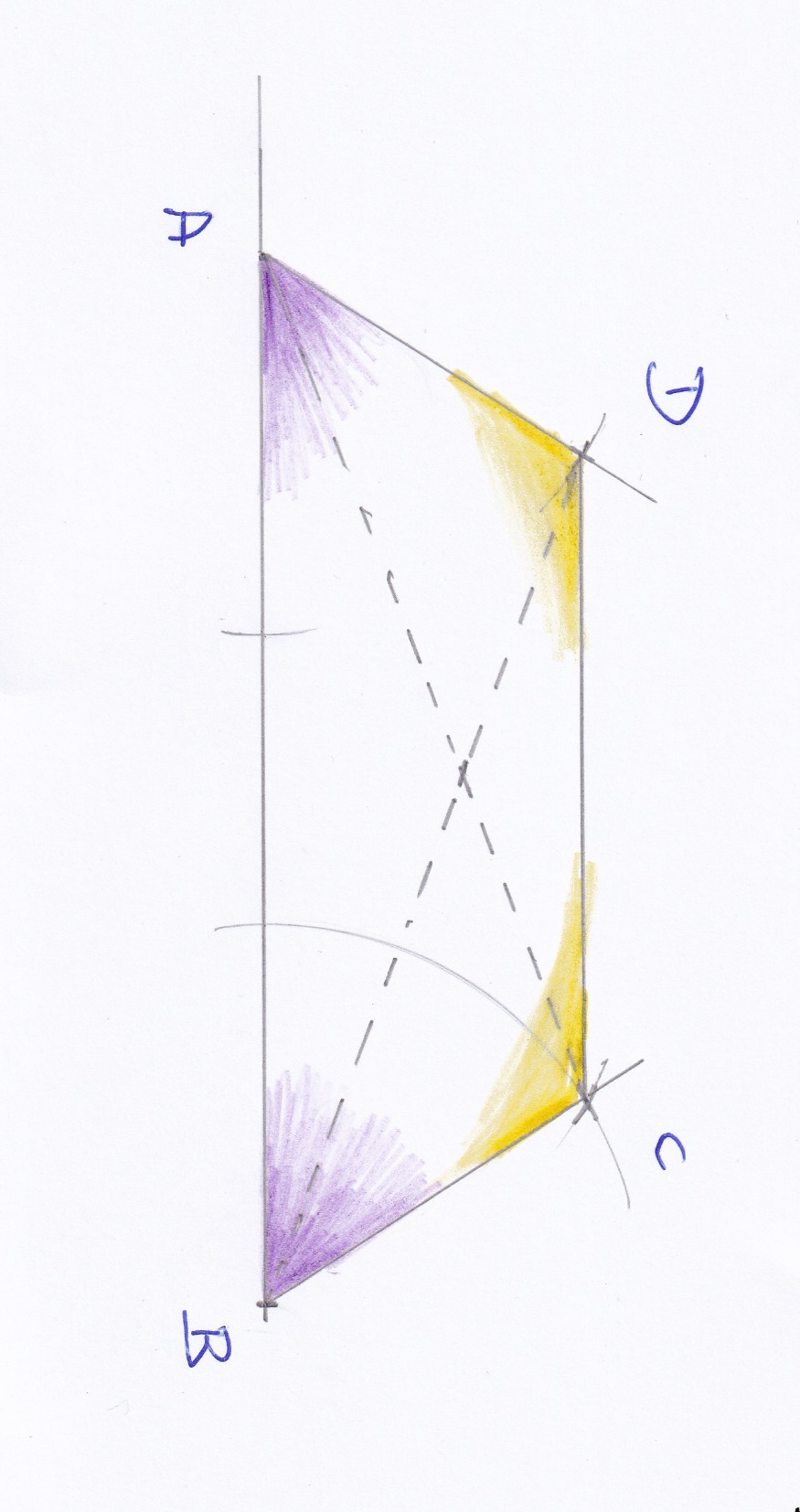 Constructiebeschrijving:Teken op een lijn het punt A en bijv. 12cm naar rechts op dezelfde lijn punt BTeken bij A een scherpe hoek.Verplaats hoek A naar B volgens basisconstructie 3, maar laat de “krokodillenbek” precies de andere kant op kijken! Dit geeft hoek ABC, die gelijk is aan hoek DAB.Neem een kleinere afstand dan AB in de passer en cirkel die afstand af op de schuine zijde van hoek A. Dan krijg je punt D.Doe hetzelfde vanuit de schuine zijde van hoek B. Zo ontstaat punt C.Trek de lijn CDDe figuur ABCD is het (gelijkbenig-) trapezium.Eigenschappen van het (gelijkbenig-)trapezium:Opstaande zijden zijn gelijk. Evenwijdige zijden zijn ongelijk Hoeken A en B zijn gelijkHoeken C en D zijn gelijkHoek en buitenhoek bij A en B zijn samen zijn steeds 180⁰. Zij vormen samen immers een (denkbeeldige) halve cirkelboog.Opmerking:Als je het trapezium van twee kanten in elkaar duwt, wat voor figuur krijg je dan?Juist! Een gelijkbenige driehoek!0-0-0-0-0